№ 4                                                                                      «30» сентября  2021г."Об определении мест накопления отработанных ртутьсодержащих отходов на территории Старокуклюкского сельского поселения Елабужского муниципального района Республики Татарстан"Рассмотрев представление Казанской Межрайонной природоохранной прокуратуры   N 02-05-2021/4 от 30.07.2021г.,в целях упорядочения обращения ртутьсодержащих отходов на территории Старокуклюкского сельского поселения Елабужского муниципального района Республики Татарстан, в соответствии с Федеральным законом от 06.10.2003 N 131-ФЗ "Об общих принципах организации местного самоуправления в Российской Федерации", Федеральным законом от 24.06.1998 N 89-ФЗ "Об отходах производства и потребления", Законом Республики Татарстан от 28.07.2004 № 45-ЗРТ, Правилами обращения с отходами производства и потребления в части осветительных устройств, электрических ламп, утвержденный Постановлением Правительства Российской Федерации от  28.12.2020г. № 2314, Исполнительный комитет  Республики Татарстан Старокуклюкского сельского поселения Елабужского муниципального района Республики ТатарстанПОСТАНОВЛЯЕТ:	1. Утвердить перечень мест накопления отработанных ртутьсодержащих ламп на территории Старокуклюкского сельского поселения Елабужского муниципального района Республики Татарстан согласно приложению.	2. Настоящее решение вступает в силу с момента его официального опубликования.	3. Контроль за исполнением настоящего постановления оставляю за собой.Руководитель									А.Б. БахметовПриложение №1Исполнительного комитета  Старокуклюкского сельского поселения Елабужского муниципального района Республики Татарстан от «30» сентября 2021 г. N 4Перечень
мест накопления отработанных ртутьсодержащих отходов на территории Старокуклюкского сельского поселения Елабужского муниципального района Республики Татарстан "ИСПОЛНИТЕЛЬНЫЙ КОМИТЕТ СТАРОКУКЛЮКСКОГО СЕЛЬСКОГО ПОСЕЛЕНИЯ ЕЛАБУЖСКОГО МУНИЦИПАЛЬНОГО РАЙОНАРЕСПУБЛИКИ ТАТАРСТАН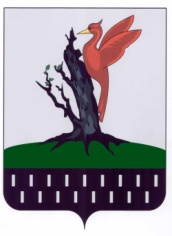 ТАТАРСТАН  РЕСПУБЛИКАСЫ АЛАБУГА  МУНИЦИПАЛЬРАЙОНЫ ИСКЕ КУКЛЕК  АВЫЛ 
ЖИРЛЕГЕ БАШКАРМА            КОМИТЕТЫ ПОСТАНОВЛЕНИЕ	с. Старый Куклюк                    КАРАР1Пункт приема отработанных ртутьсодержащих отходов  по адресу: Республика Татарстан, Елабужский район, с.  Старый Куклюк, ул. Садовая д.1 А.